FICHA DE INSCRIÇÃODADOS PESSOAIS (Preencher com letra de forma) NOME COMPLETODOCUMENTOS DE IDENTIFICAÇÃONOME DO PAI NOME DA MÃEENDEREÇO RESIDENCIALENDEREÇO PROFISSIONALGRADUAÇÃOPÓS-GRADUAÇÃOCANDIDATO A BOLSALINHA DE PESQUISA ESCOLHIDANome do docente/orientador pretendido _________________________________________________________________________________________________________________________________________________	NOME DO ORIENTADOR PRETENDIDO (marcar apenas um docente)Documentos  Ficha de Inscrição 01 (uma) fotografia 3X4 recente  Recibo de Pagamento da Inscrição (1 via); Cópia autenticada do Histórico Escolar do Curso de Graduação em Enfermagem (1 via); Parâmetros para avaliação da Prova de Título preenchido, assinado e com comprovantes emitidos por órgãos oficiais em anexo autenticados dos últimos 8 anos (oito) (3 vias); Currículo modelo lattes – modelo de currículo completo (3 vias); Carta com exposição de motivos justificando o interesse pelocurso e disponibilidade (3 vias); Cópia da Certidão de Nascimento ou Casamento autenticada (1 via); Cópia da Carteira de Identidade autenticada (1 via); Cópia do CPF autenticado (1 via); Cópia de Comprovação de obrigação eleitoral no caso de brasileiro e em caso de ser estrangeiro comprovação de regularidade da estada no país (1 via); Comprovação de estar em dia com as obrigações militares (para candidatos do sexo masculino) (2 vias); Declaração de nada consta acessado (2 vias); Cópia do diploma de Enfermeiro frente e verso autenticada ou documento equivalente (declaração de conclusão de curso com firma reconhecida). Caso o candidato ainda esteja cursando a graduação, admite-se que participe do processo seletivo apresentando: cópia de declaração emitida por órgão competente da instituição de origem, na qual conste data prevista para colação de grau (1 via autenticada); Carta de liberação da instituição com a qual possui vínculo empregatício assegurando que o candidato terá liberação para se dedicar ao Programa (1 via); Projeto sobre o tema que pretende desenvolver na dissertação, direcionando a uma das linhas de pesquisa do Programa e seguindo o formulário em anexo, de acordo com a temática de investigação do orientador pretendido (3 vias);Juiz de Fora, 	de 	de 2019	Assinatura do(a)candidato(a)Nome do(a)candidato(a):	 Parâmetros para avaliação da Prova de Títulos1 a ser preenchido pelo(a) candidato(a)1 Documento reestruturado e aprovado em reunião do Colegiado do Programa de Pós-graduação em Enfermagem da FACENF-UFJF realizada em 15 de março de 2019.Universidade Federal de Juiz de Fora- Faculdade de Enfermagem Programa de Pós-Graduação Stricto Sensu- Mestrado em Enfermagem da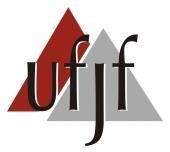 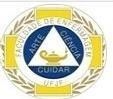 FACENF- UFJF⃰  Caso o candidato aprovado não seja classificado para o docente pretendido haverá o remanejamento para outro docente do Programa que tenha disponibilidade de vaga.ROTEIRO E ORIENTAÇÕES PARA PREENCHIMENTO DOFORMULÁRIO DE APRESENTAÇÃO DE PROJETOS Este documento deverá, obrigatoriamente, seguir o roteiro proposto a seguir, restringindo-se a, no máximo, 7 (sete) páginas, digitadas em papel de dimensão A4, fonte Arial tamanho 11, espaçamento simples. Propostas fora deste padrão serão desconsideradas. Não imprimir esta orientação ao encaminhar o projeto.TÍTULO CENTRALIZADO, EM NEGRITO E CAIXA ALTAPalavras-chave: (DECs de 3 a 6 descritores)1 . Justificativa/Caracterização do ProblemaDescrever o estado da arte onde se insere o problema cuja solução é proposta, demonstrando sua relevância. Faça, de forma sucinta, um relato da situação-problema abordada, citando dados ou informações significativas que possam delimitar seu contexto. Fundamente sua defesa e linha de atuação/tema (O que?; Por que?) . Apresentar revisão bibliográfica atualizada que justifique objetivamente a execução da proposta.2 . ObjetivosExplicitar o objetivo geral e os objetivos específicos pretendidos. 3 . Metodologia e Estratégias de AçãoDescrever como se pretende atingir os objetivos pretendidos. 4 . Aspectos éticosInforme sobre as considerações éticas do projeto. 5 . Resultados e os impactos esperadosInforme os resultados e/ou produtos esperados. 6 . CronogramaElaborar um cronograma das atividades a serem executadas no projeto. A seguir está apresentado a previsão de cronograma para as atividades de desenvolvimento da investigação.7. OrçamentoElaborar orçamento detalhado do projeto. Incluir informações relacionadas à agência de fomento se o projeto tiver financiamento.8. Referências BibliográficasAnexos e/ou Apêndices: incluir TCLE (não identificando o nome do(a) candidato(a)), instrumento de coleta de dados ou similar. Os anexos poderão exceder as 7 páginas.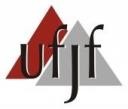 Universidade Federal de Juiz de Fora- Faculdade de Enfermagem Programa de Pós-Graduação Stricto Sensu Mestrado em EnfermagemREGISTRO GERALREGISTRO GERALDATA DA EMISSÃODATA DA EMISSÃOÓRGÃO EMISSOR.PASSA PORTEDATA DA EMISSÃODATA DA EMISSÃODATA DA EMISSÃOPAÍS DE EMISSÃOCPF Nº.CORENCORENCORENSUBSEÇÃOTÍTULO DE ELEITOR Nº.ZONAZONAZONASEÇÃODOC. MILITAR Nº.DATA DE EMISSÃO:DATA DE EMISSÃO:ÓRGÃO EMISSOR:MDEF	MMA	MAEÓRGÃO EMISSOR:MDEF	MMA	MAELOGRADOURO (RUA, AV., PRAÇA, ETC.)LOGRADOURO (RUA, AV., PRAÇA, ETC.)LOGRADOURO (RUA, AV., PRAÇA, ETC.)LOGRADOURO (RUA, AV., PRAÇA, ETC.)NNCOMPLEMENTO (APTO., CASA, ETC.)BAIRROCEPCIDADEESTADOESTADOTELEFONE (RES.)TELEFONE (RES.)E-MAILE-MAILE-MAILE-MAILE-MAILTELEFONE (CEL.)TELEFONE (CEL.)INSTITUIÇÃOINSTITUIÇÃOINSTITUIÇÃOINSTITUIÇÃOINSTITUIÇÃOINSTITUIÇÃOLOGRADOURO (RUA, AV., PRAÇA, ETC.)LOGRADOURO (RUA, AV., PRAÇA, ETC.)LOGRADOURO (RUA, AV., PRAÇA, ETC.)LOGRADOURO (RUA, AV., PRAÇA, ETC.)NCOMPLEMENTOBAIRROCEPCIDADEESTADOESTADOTELEFONEHOME PAGEHOME PAGEHOME PAGEHOME PAGEHOME PAGEHOME PAGEINSTITUIÇÃODATA DA COLAÇÃO DE GRAUCIDADE/UCIDADE/U Anna Maria de Oliveira Salimena ---------------------------------- (01 vagas) Angélica da Conceição Oliveira Coelho ------------------------- (02 vagas) Beatriz Francisco Farah ------------------------------------------------ (01 vaga) Cristina Arreguy-Sena ---------------------------------------------------(03 vagas) Denise Barbosa de Castro Friedrich ------------------------------- (01 vaga) Edna Aparecida Barbosa de Castro -------------------------------  (02 vagas) Elenir Pereira de Paiva -------------------------------------------------  (02 vagas) Fábio da Costa Carbogim ---------------------------------------------  (02 vagas) Geovana Brandão Santana Almeida--------------------------------  (01 vaga) Girlene Alves da Silva ---------------------------------------------------  (01 vaga) Herica Silva Dutra ---------------------------------------------------------  (01 vaga) Maira Buss Thofehrn -----------------------------------------------------  (01 vaga) Marcelo da Silva Alves---------------------------------------------------  (01 vaga) Nádia Fontoura Sanhudo -----------------------------------------------  (01 vaga) Thais Vasconselos Amorim--------------------------------------------  (01 vaga) Thiago Cesar Nascimento-----------------------------------------------  (02 vagas) Zuleyce Maria Lessa Pacheco------------------------------------------ (01 vaga)Universidade Federal de Juiz de Fora- Faculdade de Enfermagem Programa de Pós-Graduação Stricto Sensu Mestrado em EnfermagemPlanilha de avaliação curricular dos candidatosPlanilha de avaliação curricular dos candidatosPlanilha de avaliação curricular dos candidatosPlanilha de avaliação curricular dos candidatosPlanilha de avaliação curricular dos candidatosPlanilha de avaliação curricular dos candidatos                 Total: 100 pontos                 Total: 100 pontos                 Total: 100 pontos                 Total: 100 pontos                 Total: 100 pontos                 Total: 100 pontosPontosQuantidadePontuaçãoPontuaçãoProdução CientíficaProdução CientíficaProdução CientíficaProdução CientíficaProdução CientíficaProdução CientíficaArtigos publicados/Aceitos (QualisA1/Enfermagem)Artigos publicados/Aceitos (QualisA1/Enfermagem)15 pontos/artigoArtigos publicados/Aceitos (QualisA2/Enfermagem)Artigos publicados/Aceitos (QualisA2/Enfermagem)10 pontos/artigoArtigos publicados/Aceitos (QualisB1/Enfermagem)Artigos publicados/Aceitos (QualisB1/Enfermagem)7 pontos /artigoArtigos publicados/Aceitos (QualisB2/Enfermagem)Artigos publicados/Aceitos (QualisB2/Enfermagem)6 pontos /artigoArtigos publicados/Aceitos (QualisB3/Enfermagem)Artigos publicados/Aceitos (QualisB3/Enfermagem)4 pontos /artigoArtigos publicados/Aceitos (QualisB4/Enfermagem)Artigos publicados/Aceitos (QualisB4/Enfermagem)3 pontos /artigoArtigos publicados/Aceitos (QualisB5/Enfermagem)Artigos publicados/Aceitos (QualisB5/Enfermagem)2 pontos /artigoArtigos publicados/Aceitos (QualisC/Enfermagem)Artigos publicados/Aceitos (QualisC/Enfermagem)1 ponto/artigoLivrosLivros5 pontos /livroCapítulos de LivrosCapítulos de Livros3 pontos /capítuloResumo publicado em anais de evento(internacional)Resumo publicado em anais de evento(internacional)5 pontos /resumoResumo publicado em anais de evento(nacional)Resumo publicado em anais de evento(nacional)3 pontos /resumoResumo publicado em anais de evento(regional)Resumo publicado em anais de evento(regional)1 ponto/resumoResumo publicado em anais de evento (local)Resumo publicado em anais de evento (local)0,5 ponto/resumoDepósito de PatenteDepósito de Patente7 pontos/patenteAtividades em pesquisaAtividades em pesquisaAtividades em pesquisaAtividades em pesquisaAtividades em pesquisaAtividades em pesquisaIniciação científica (semestre)Iniciação científica (semestre)5 pontos/semestreParticipação em grupo de pesquisa certificadopelo CNPq (semestre)Participação em grupo de pesquisa certificadopelo CNPq (semestre)4 pontos/semestrePremiação (apresentação oral/poster)Premiação (apresentação oral/poster)3 pontos/premiaçãoAtividades em ensino/extensãoAtividades em ensino/extensãoCursos ministrados/disciplinas (semestre)Cursos ministrados/disciplinas (semestre)5 pontos /semestreMonitoria de disciplina de graduação(semestre)Monitoria de disciplina de graduação(semestre)4 pontos/semestreParticipação em programa de TreinamentoProfissional (semestre)Participação em programa de TreinamentoProfissional (semestre)2 pontos /semestreParticipação em projeto de Extensão (semestre)Participação em projeto de Extensão (semestre)2 pontos /semestreParticipação em programa de Iniciação àdocência (semestre)Participação em programa de Iniciação àdocência (semestre)4 pontos/semestreParticipação em bancas de trabalho deconclusão de cursoParticipação em bancas de trabalho deconclusão de curso2 pontos/bancaParticipação em Liga AcadêmicaParticipação em Liga Acadêmica2 pontos /semestreApresentação de Trabalho (eventos sem a publiicação em anais )Apresentação de Trabalho (eventos sem a publiicação em anais )2 pontos / apresentaçãoPalestras em eventosPalestras em eventos   2 pontos /palestraRealização de disiciplinas eletivas  em Programas de Pós-graduação strictu sensuRealização de disiciplinas eletivas  em Programas de Pós-graduação strictu sensu3 pontos / disciplinaParticipações em eventos e cursos (Formação Continuada)Participações em eventos e cursos (Formação Continuada)Participações em eventos e cursos (Formação Continuada)Participações em eventos e cursos (Formação Continuada)Participações em eventos e cursos (Formação Continuada)Participações em eventos e cursos (Formação Continuada)Participações em eventos (congressos esimilares)	Participações em eventos (congressos esimilares)	1 ponto/participaçãoCursos de aperfeiçoamento (de carga mínimade 180h)Cursos de aperfeiçoamento (de carga mínimade 180h)2 pontos/participaçãoCursos de atualização (de carga mínima de30h)Cursos de atualização (de carga mínima de30h)1 ponto /participaçãoMinicursos (de carga mínima de 4h)Minicursos (de carga mínima de 4h)0,5 ponto /minicursoTitulação/ExperiênciaTitulação/ExperiênciaTitulação/ExperiênciaTitulação/ExperiênciaTitulação/ExperiênciaPós-Graduação Lato sensu – ModalidadeResidênciaPós-Graduação Lato sensu – ModalidadeResidência5 pontos /residênciaPós-Graduação Lato sensu – Modalidade Especialização (de carga mínima de 360 horas).Pós-Graduação Lato sensu – Modalidade Especialização (de carga mínima de 360 horas).4 pontos / cursoExperiência Profissional (máximo 10 pontos)Experiência Profissional (máximo 10 pontos)1 ponto/anoTítulo do Projeto:TÍTULO EM MAIÚSCULAS EM NEGRITO CENTRALIZADOCandidado(a) ao MestradoCódigo elaborado no ato da inscrição:____________________Integra algum grupo de pesquisa? (  )Não (  )SimLinha em que o presente anteprojeto se inscreve:( )Fundamentos Teóricos, Políticos e Culturais do cuidado em Saúde e Enfermagem: Estudo dos fundamentos e modelos teóricos, políticos e culturais do cuidar em saúde e em enfermagem, buscando compreender os determinantes e fatores intervenientes e as representações envolvidas no processo saúde-doença ao indivíduo, família e comunidade no sistema de saúde com ênfase nas terapêuticas e comportamentos saudáveis, contribuindo para a ciência e as disciplinas da enfermagem na conformação da identidade profissional da enfermagem como profissãosocial.( )Tecnologia e Comunicação no cuidado em saúde e Enfermagem: Estudos e  desenvolvimento  de tecnologias e processos comunicacionais aplicáveis em saúde e em enfermagem, instrumentalizando o ser e o fazer junto à equipe de saúde e de enfermagem na prática de cuidar, ensinar/educar, gerenciar e comunicar, produzindo conhecimentos que convertam o processo de cuidar de indivíduos, famílias, cuidadores e coletividadeaolongodociclodevidaemtecnologiasapropriadasaoprocessodetrabalhonaáreadesaúdeedeenfermagem.Linha em que o presente anteprojeto se inscreve:( )Fundamentos Teóricos, Políticos e Culturais do cuidado em Saúde e Enfermagem: Estudo dos fundamentos e modelos teóricos, políticos e culturais do cuidar em saúde e em enfermagem, buscando compreender os determinantes e fatores intervenientes e as representações envolvidas no processo saúde-doença ao indivíduo, família e comunidade no sistema de saúde com ênfase nas terapêuticas e comportamentos saudáveis, contribuindo para a ciência e as disciplinas da enfermagem na conformação da identidade profissional da enfermagem como profissãosocial.( )Tecnologia e Comunicação no cuidado em saúde e Enfermagem: Estudos e  desenvolvimento  de tecnologias e processos comunicacionais aplicáveis em saúde e em enfermagem, instrumentalizando o ser e o fazer junto à equipe de saúde e de enfermagem na prática de cuidar, ensinar/educar, gerenciar e comunicar, produzindo conhecimentos que convertam o processo de cuidar de indivíduos, famílias, cuidadores e coletividadeaolongodociclodevidaemtecnologiasapropriadasaoprocessodetrabalhonaáreadesaúdeedeenfermagem.Nome do docente/orientador pretendido (consultar quadro 1)⃰Data:Descrição da Etapa da investigaçãoData prevista para operacionalização (em meses)Obs: Considerar até 24 meses para defesaData prevista para operacionalização (em meses)Obs: Considerar até 24 meses para defesaData prevista para operacionalização (em meses)Obs: Considerar até 24 meses para defesaData prevista para operacionalização (em meses)Obs: Considerar até 24 meses para defesaData prevista para operacionalização (em meses)Obs: Considerar até 24 meses para defesaData prevista para operacionalização (em meses)Obs: Considerar até 24 meses para defesaData prevista para operacionalização (em meses)Obs: Considerar até 24 meses para defesaData prevista para operacionalização (em meses)Obs: Considerar até 24 meses para defesaData prevista para operacionalização (em meses)Obs: Considerar até 24 meses para defesaData prevista para operacionalização (em meses)Obs: Considerar até 24 meses para defesaData prevista para operacionalização (em meses)Obs: Considerar até 24 meses para defesaData prevista para operacionalização (em meses)Obs: Considerar até 24 meses para defesaDescrição da Etapa da investigação1e 23e 45e 67e 89e 1011e 1213e 1415e 1617e 1819e 2021e 2223e 24Identificação do itemQuantidadeValor em Reais (R$)